Grade 12 SBA calculations on SA-SAMS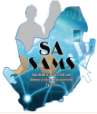 Schools need to complete the SBA marks on the printed Grade 12 schedules and P4 Oral marks. Please follow the instructions to use the schedules on SA-SAMS successfully. There are two categories of subjects: A: Subjects with no oral or PAT marks: no adjustments needed as the SBA marks = the final marks on the schedulesSubjects with oral or PAT marks: adjustments needed as the final marks on the schedules= SBA + Oral (P4) / PATSteps on how to change the SBA settings so that it only shows the SBA marks:Step 1 :  On 12.3.11 click on the blue task bar and click on “Edit Task”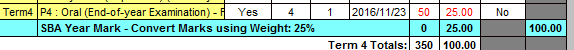 Step 2: On 12.3.11 Select “Connect Marks to Specific Marks” and change to “100”             Click on “Save” and go to 12.3.12             DO NOT DO THE “WEIGHTS VALIDATION”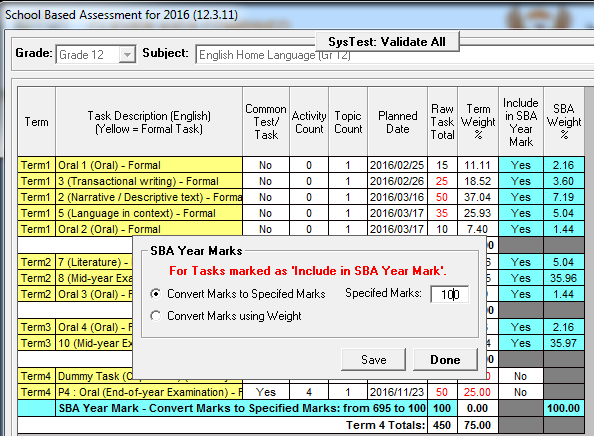 Step 3: On 12.3.12 open the Subject for Term 4. (Ignore the weights validation message)            The SBA column will be highlighted in red and the total will be the mark /100  for the SBA .            The P1: Oral mark is = 50           The PAT mark = 100           Print and Export the schedule for later reference ( afterwards the settings must be changed back) 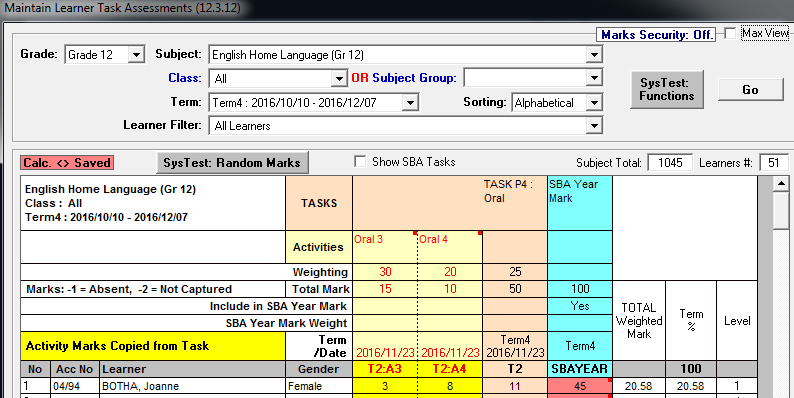 Step 4: On 12.3.11 Change settings back and validate the weights.                     Click on the blue task bar and click on “Edit Task”                     Select “Convert  marks using weight” and change weight % to “25”             Click on “Save” and continue with weight validation 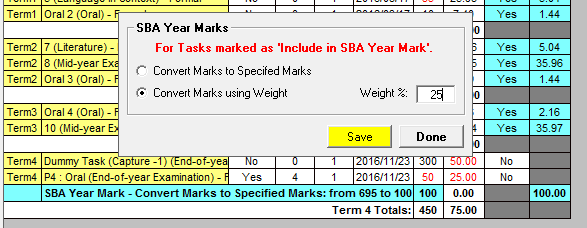  A: Subjects with no oral or PAT marksNo adjustmentse.g. Accounting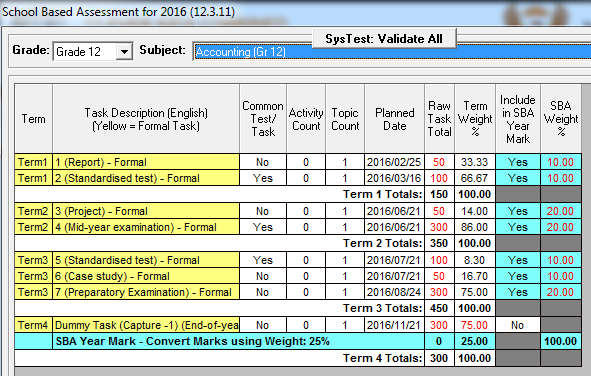 On 12.3.12 the SBA marks = the final marks as shown on the schedules 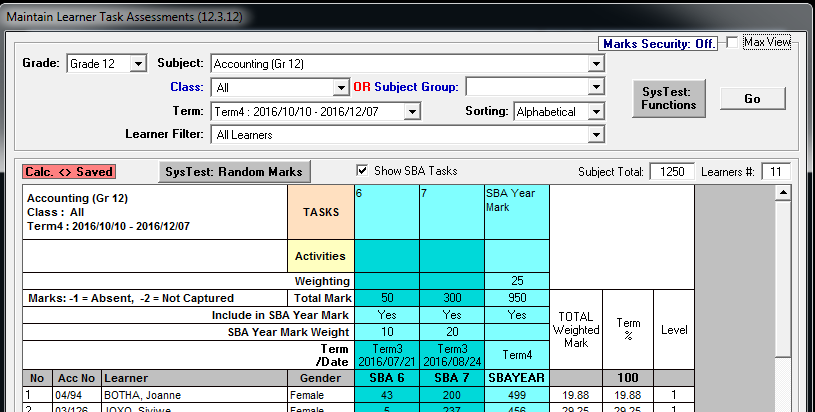 B: Subjects with oral or PAT marksAdjustments needed on 12.3.11 (See next table)e.g. Languages, EGD, Technical Subjects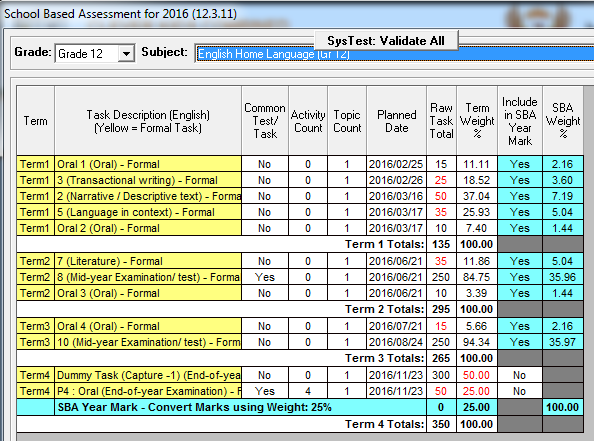 On 12.3.12 the final marks as shown on the schedules = SBA + Oral (P4) / PAT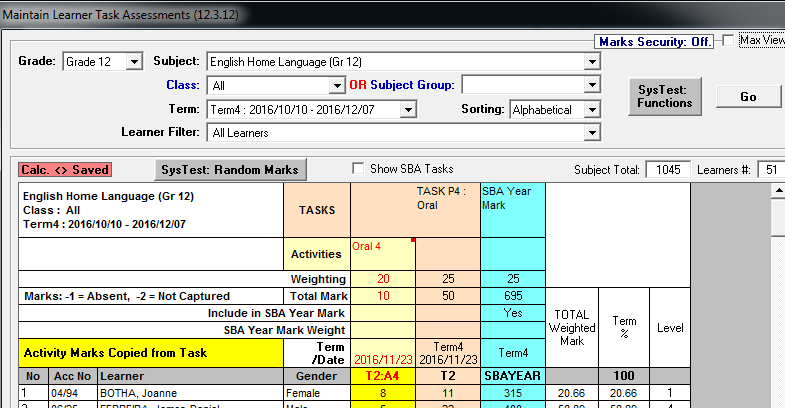 